The Aegina Clean Beach Initiative is a community driven project where the citizens of Aegina can come together to help protect the local beaches and further support the surrounding marine ecosystems.Goals:Reduce accumulation of debris on beachesPromote environmental education in local schoolsEngage the community to improve the tourist perception of Aegina beachesProtect local ecology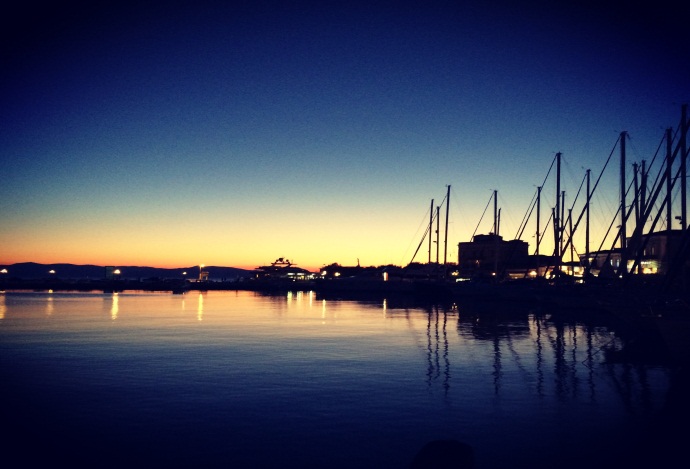        Why Now?Aegina is known for having beautiful beaches that attract tourists from around the world. A problem rising in recent years however is the accumulation of debris, specifically plastics.How Have Other Communities Solved This Problem?I Love A Clean San DiegoMost popular volunteer program    in CaliforniaOver 10,000 volunteers/year      Ocean ConservancyRemoved 144,606,491 pounds of trash from beaches over 25 yearsClean Up Sydney Harbor DayOver 40,000 volunteersRemoved rusted car parts, glass bottles, and a multitude of plasticsSee www.druryaegina14.weebly.com for links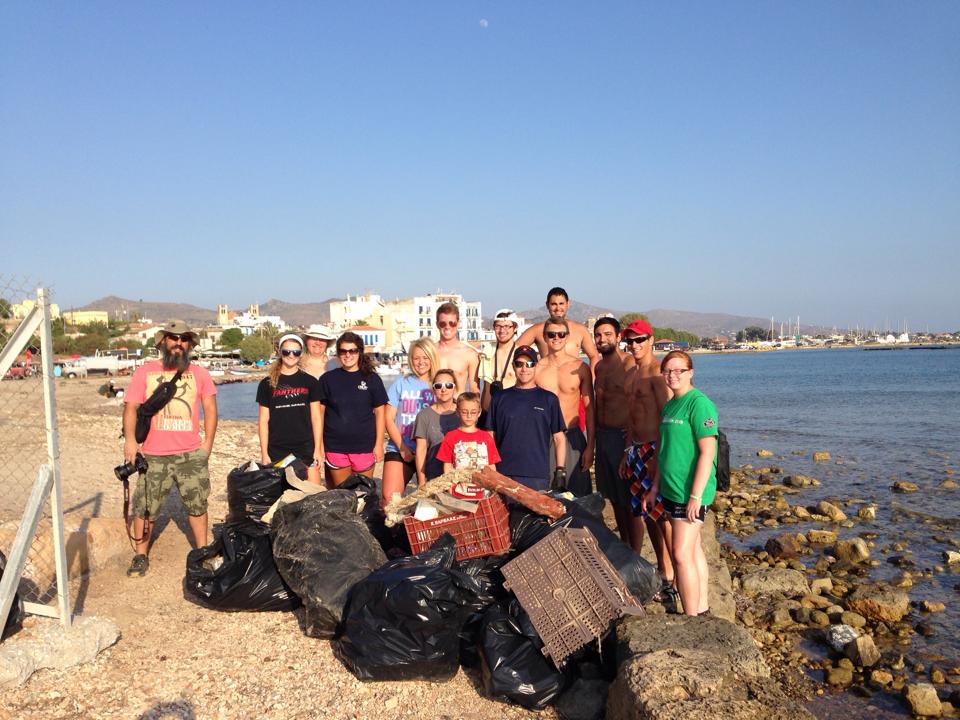 What Can You Do?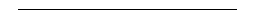 Contact the Drury CenterSelect a beach to supportEstablish a cleaning team Visit your beach at least once a month for clean upTake photos of the progress and send them to the Drury Center in Greece FacebookDispose of the collected trash in a proper wayDonate to the Aegina Clean Beach supporters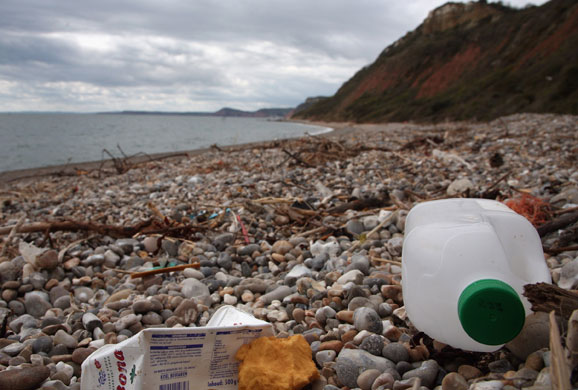 The Benefits Of       Cleaning BeachesReduces sea pollution by better managing debris disposalIncreases tourist attraction and interest in Aegina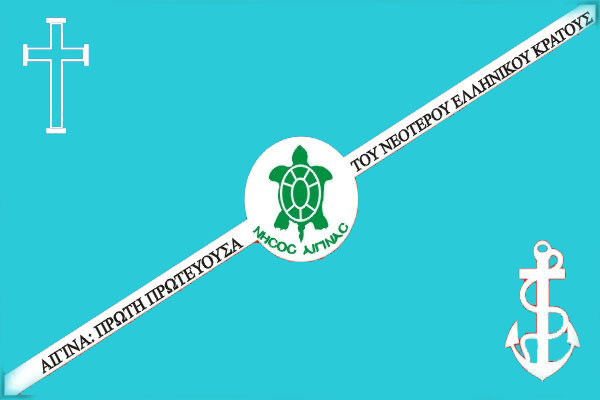 Makes a difference for the local environment by improving the water quality for marine ecosystemsPromotes civic engagementShares the knowledge about how to make a difference for future generationsWhat Can The Community Do         To Keep Beaches Clean?Place trash into the correct containersProperly dispose of recyclablesEncourage less use of plastic by the local businessesPick up trash along the coastlineContact beach cleanup teams to tackle big projectsVisit our website at www.druryaegina14.weebly.com in order to see more positive effects of beach cleaningDrury Design: Aegina Clean Beach Flag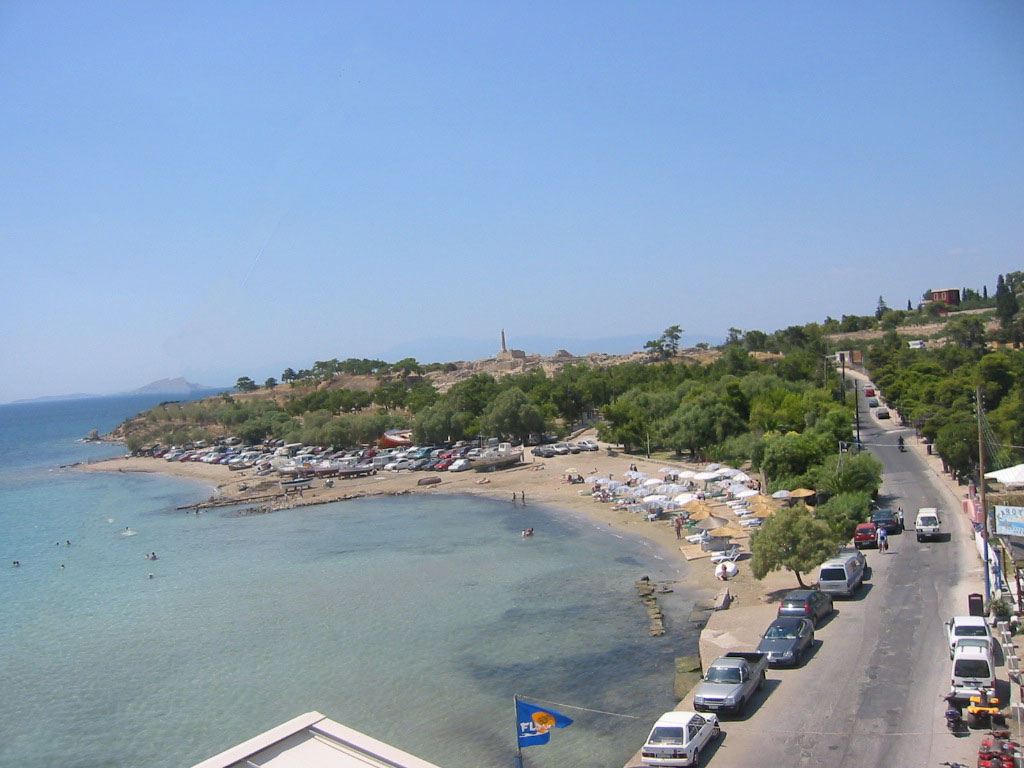 Aegina Clean    Beaches InitiativeAegina, Greece______________________________________Supported By: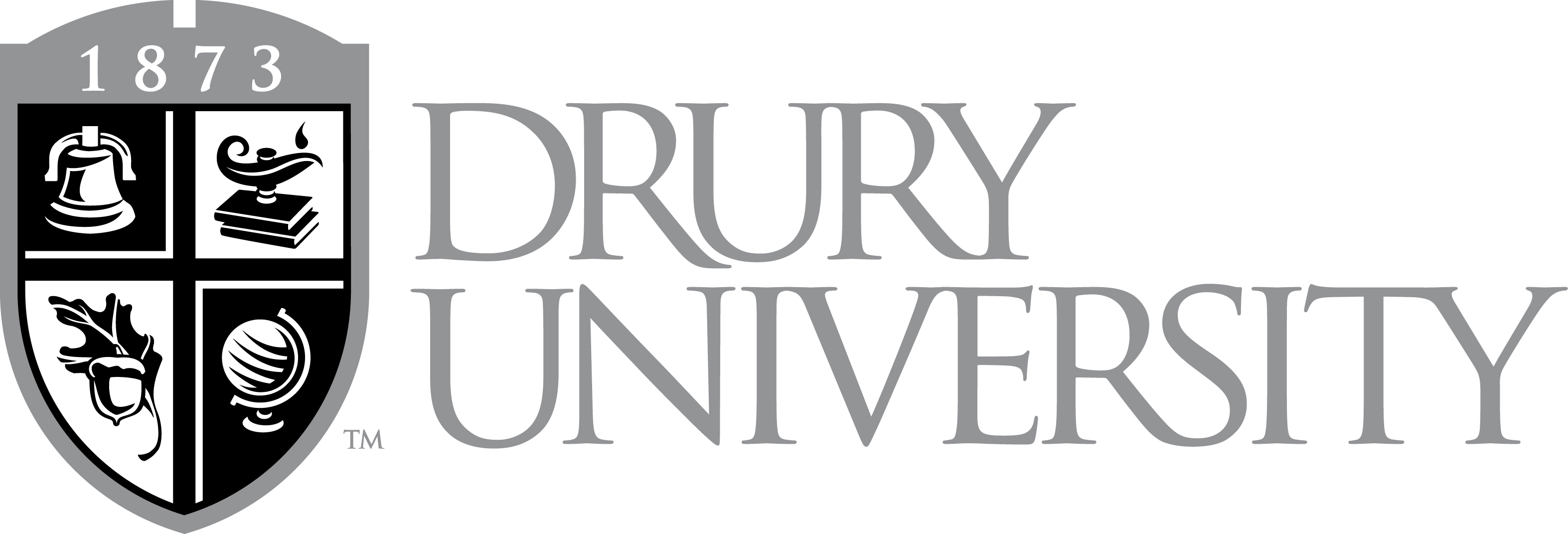 